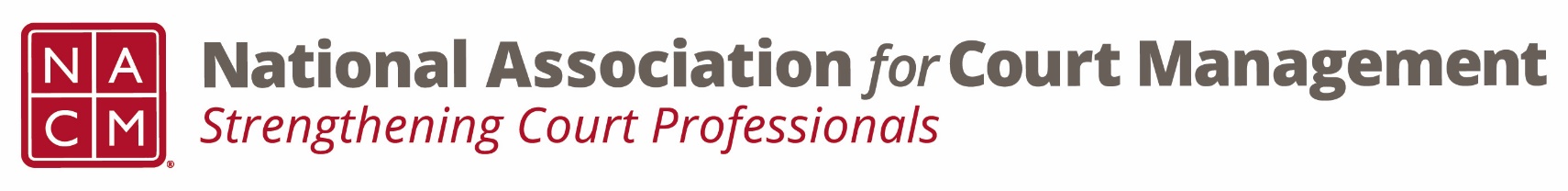          Annual conference Business MeetingMonday, July 23, 201812:30 – 1:30 pmMinutesCall to Order		Vicky CarlsonPresident Vicky Carlson called the 2018 Business Meeting to order. Vicky acknowledged the presence of Parliamentarian Alyce Roberts.2.	Declaration of Quorum	T.J. BeMentSecretary/Treasurer T.J. BeMent declared that a quorum, or more than 1/10 of the NACM membership was present. 3.	Treasurer's Report	T.J. BeMentT.J. reviewed 2017 actual and 2018 estimated budget numbers. Financial statements were available to the membership on the conference app.4.	Committee Reports	Committee Chairs	A. Conference Development – Paul DeLosh Paul reviewed Midyear conference-highest attended Midyear. Midyear educational program expanded to 2 days, and conference app continues to make improvements. Work with Educational Consultant to work on faculty engagement and development to ensure learning objectives and conference themes are metCall for Proposal process will begin for 2019 conferences. Development of Education Committee – dedicated to all aspects of educational programming. Will include conferences, Court Manager, and webinars/guidesPaul reviewed the Conference locations for 2019 and 2020.Encouraged people to attend committee meetings, conference development will meet on Wednesday.Communications – Alyce RobertsAlyce reviewed activities of committee in the past year: redesign and update of NACMNET.org, the conversation of Court Manager, 4 webinars, the Domestic Violence Guide, and the Plain Language Guide.Alyce awarded Danielle Rosette, Andra Motoyka, Joe Fazari, for contributions to the Communications Committee. Committee will meet Wednesday 11a-12pMembership – Jeff Chapple Jeff reviewed responsibilities of the membership committee to include recruiting members, awards, scholarshipsImplementation of onboarding process via six emailsPartnership with NCJFCJ implemented dual membership agreementConference Scholarship awards and t-shirt fundraiserAcknowledged 3 members of committee: Mark Weinberg, Leesa McNeil, Michelle Oken for their contributionsMembership Committee will hold meeting Wednesday at 2 p.m.Governance – Greg Lambard Greg reviewed work of governance: resolutions, operations manual update, State of the Profession Address and Voice of the Profession surveyResults from survey will be helpful in crafting the National Agenda in 2020Meeting Wednesday at 2 p.m.Recognized committee members for their contributions: Angie VanSchoick and Mark DaltonCore® – Kathy GriffinReviewed committee purpose: promoting the COREHave traveled to other partners to train on the CoreUpdated 4 of the CORE modules, and working on 5 and 6. All are invited to participate Session at NACM Conferences – presenting module 10 todayRecognized Judy Ly for her contributions to the Core Committee5.	Report of Nominations Committee	Scott Griffith	Scott reported on the work of the nominations committee. He recognized the efforts of Nominations Committee Members: Paul Burke, Alyce Roberts, Crystal McCreery, and Ranord Darensburg.	Presented Slate for 2018-2019		Vicky Carlson (MN), Past President 		Paul DeLosh (VA), President		Will Simmons (GA), President-Elect		T.J. BeMent (GA), Vice President		Kathy Griffin (MI), Secretary-TreasurerDirectors:	Charleston Carter (NC), 3 year term		Michelle Dunivan (AZ), 3 year term		Tina Mattison (AZ), 3 year term		Frank Hardester (MI), 2 year term		Angie VanSchoick (CO), 2 year term7.	Nominations from the Floor	Vicky CarlsonVicky asked if there were any nominations from the floor. Hearing none, the nominations were closed and the slate posted.8.	Recess until Thursday, July 26, 2018, at 8:15 a.m.	Vicky Carlson	The meeting was recessed at 12:59 pm until Thursday at 8:15 am         Annual conference Business Meeting - CONTINUEDThursday, July 26, 20188:30 amReconvene Business Meeting	Vicky CarlsonVicky called the business meeting to order at 8:31 am2.	Election	Vicky Carlson	Vicky read Roberts Rules of Order and asked if any nominations were available from the board. There being none, the slate was elected by Acclimation. 3.	Introduction of New Board	Scott Griffith	Scott recognized the new board members:	Paul DeLosh, President	Will Simmons, President-Elect	T.J. BeMent, Vice President	Kathy Griffin, Secretary/Treasurer	Vicky Carlson, Immediate Past President	Board:
	Julie Dybas, AZ	Greg Lambard, NJ	Alyce Roberts, AK	Rick Pierce, PA	Jeffrey Tsunekawa, CA	Michele Dunivan, AZ – 3 year term	Tina Mattison, AZ – 3 year term	Charleston Carter, NC – 3 year term	Angie VanSchoick, CO – 2 year term	Frank Hardester, MI – 2 year term4.	Recognition of Outgoing Board Members	Vicky Carlson		Vicky recognized board members Jeff Chapple, Dawn Palermo and Scott Griffith, whose service to the board has expired. And Kathy Griffin, who is moving into the Secretary-Treasurer Role5.	Induction of New Board	Karl R. HadeKarl worked with Paul for 25 years. Discussed Paul’s Role, department with 50 employees, providing support to 325 courts in Virginia including foreign language interpreter program and computer support. Paul is an active member of NACM, ICM Advisory Board, ICM Fellow. Karl joked will have to find more for him to do after Presidency.Professional in the office, always looking to improve the system. Could go on about Paul’s Accomplishments, but not enough time. Karl stated that he knows NACM is in good hands with Paul’s leadership.Thanked NACM members for their leadership in bringing justice to the courts. Appreciated the opportunity to swear in the board.Karl called board forward to administer the Oath of Office.The board took the oath. Effective at 8:40 a.m. the new board was sworn in.Karl congratulated the new board.6. 	Transfer of Gavel to New President	Vicky CarlsonVicky took a few minutes to thank the NACM members for allowing her to serve as President. Has been a great opportunity professionally and she feels she is leaving the association better. Vicky highlighted accomplishments for the past year:Online Court ManagerNew WebsiteMembership Onboarding ProgramState of the Profession address and surveyEncourages people to get involved in committee work. Thank you all, NACM members, for being engaged in the work you do, and for trusting her to lead the organization.Recognized Paul DeLosh, for his hard work and determination and bringing a heightened sense of professionalism. She looks forward to seeing what he will accomplish.Asked Paul to come forward and accept the traditional gavel.Vicky presented gavel to Paul. 7.	Remarks from Incoming President	Paul DeLoshPaul thanked Vicky for her leadership and presented her with a vase in appreciation.Paul made remarks to the NACM membership body.Paul thanked the NACM membership and is grateful to be able to serve. Humbled for the position because of all the people he’ll be able to work with and serve.Have a lot of people to thank for standing in this position. Starting with Karl Hade, who provided support and encouragement to be involved in the organization. Speaks to his character as a leader. Appreciates knowing they are both dedicated to the mission of bettering the courts.Want to thank family, friends and colleagues for support. Working with his colleagues in Judicial Services makes him proud and he appreciates them.Thanked the court community – has worked with many over the years. Partnerships that have been formed because of association with NACM and being involved with the National Center for State Courts.All of the board members that he has served with. Has been involved for 9 years and has enjoyed every moment and gotten a lot out of it. Values his experience. It is opportunities like conference that he values.How do want to be remembered when leave the court system? I want to push the envelope and challenge the norms to make court system the best it can be. When he stated that, a colleague said in response, “then you need NACM”.Why do people need NACM? As field of Court Administration becoming more recognized, NACM was there. Develop ethical code of conduct, caseflow management, court solutions, educational credentialing program, and more, NACM has been there. Focus on being the voice of the profession, member engagement, strategic planning to guide initiatives.8.	Adjournment		Paul DeLoshPaul adjourned the meeting.Opening plenary began at 9:45.